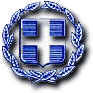 ΕΛΛΗΝΙΚΗ ΔΗΜΟΚΡΑΤΙΑΝΟΜΟΣ ΣΑΜΟΥ                                                   		 ΔΗΜΟΣ ΙΚΑΡΙΑΣ                                          	 		Αριθμ. Πρωτ. :  5214 /  2022                                                                                                                             7/10/2022ΓΡΑΦΕΙΟ ΔΗΜΑΡΧΟΥ.                                       		                                       		Άγιος Κήρυκος Ικαρίας                   Ταχ. Κώδικας : 83300Τηλ. :   2275350401,-409                                                   Fax  :   2275022215Email: dak2@otenet.grΠΡΟΣΚΛΗΣΗ    21η/2022ΠΡΟΣ ΤΑ ΜΕΛΗ ΤΗΣ ΟΙΚΟΝΟΜΙΚΗΣ ΕΠΙΤΡΟΠΗΣ:  1. ΚΑΛΑΜΑΡΑ   Νικόλαο                      		 2. ΠΟΛΙΤΗ Σωτήρη 	        	 3. ΡΑΠΤΗ   Φώτιο4. ΤΣΑΝΤΕ   Φίλιππο                         5. ΚΑΡΙΜΑΛΗ ΛΑΡΔΑ   Βασιλική                                    6.  ΠΕΡΡΗ Κωνσταντίνο   ΚΟΙΝ: κ.  Χιώτη  Εμμανουήλ, δημοτικό υπάλληλο για την τήρηση των πρακτικών.ΘΕΜΑ:  «Πρόσκληση σύγκλησης 21ης -2022  συνεδρίασης της Οικονομικής Επιτροπής του Δήμου Ικαρίας»    Καλείστε να προσέλθετε στην συνεδρίαση της  Οικονομικής Επιτροπής  του Δήμου Ικαρίας,  που θα γίνει δια ζώσης, την Τρίτη 11 Οκτωβρίου 2022  και ώρα 11:00 μ.μ.  για συζήτηση και λήψη αποφάσεων στα παρακάτω θέματα .ΘΕΜΑΤΑ:Συζήτηση και λήψη απόφασης για την έγκριση 1ου ανακεφαλαιωτικού πίνακα του έργου «ΕΡΓΑΣΙΕΣ ΓΙΑ ΤΗΝ ΚΑΤΑΣΚΕΥΗ ΠΑΙΔΙΚΟΥ ΣΤΑΘΜΟΥ ΤΗΣ Δ.Ε. ΕΥΔΗΛΟΥ» Συζήτηση και λήψη απόφασης για την Σύμβαση Αρ. Πρωτ. 2530 από 30/05/2022 με θέμα την προμήθεια υλικών για τη  συντήρηση και επισκευή της μονάδας διύλισης νερού της ΔΕ Ραχών.Συζήτηση και λήψη απόφασης περί «Παράστασης σε Μονομελές Εφετείο Αιγαίου για έφεσης και πρόσθετων λόγων έφεσης Δήμου Ικαρίας κατά Κόχυλα».Συζήτηση και λήψη απόφασης περί εξουσιοδότησης δικηγόρου Αποδοχή και κατανομή ποσού 14.875,00 € από την   Συμπληρωματική κατανομή ποσού 14.000.000,00 € από τους Κεντρικούς Αυτοτελείς Πόρους έτους 2022, σε όλους τους Δήμους της Χώρας, για την κάλυψη λειτουργικών δαπανών των σχολείων τους.Συζήτηση και λήψη απόφασης περί 3ης  αναμόρφωσης προϋπολογισμού του Δήμου Ικαρίας Συζήτηση και λήψη απόφασης για την για διαγραφή ή μη βεβαιωμένων οφειλώνΟ ΠΡΟΕΔΡΟΣ ΤΗΣ        ΟΙΚΟΝΟΜΙΚΗΣ ΕΠΙΤΡΟΠΗΣ             ΚΑΛΑΜΠΟΓΙΑΣ ΝΙΚΟΛΑΟΣ